Figure 7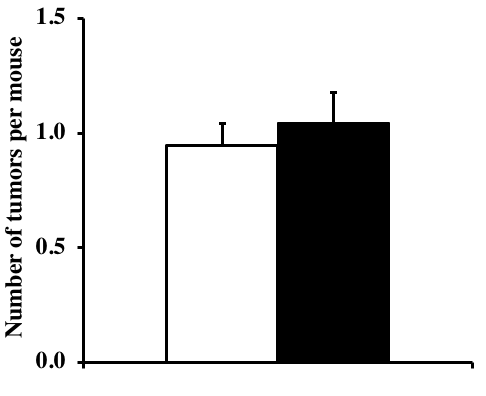 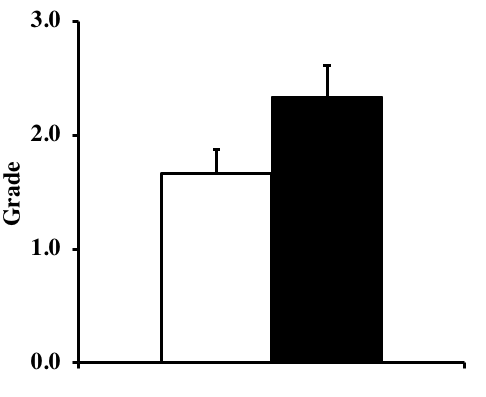 Figure 8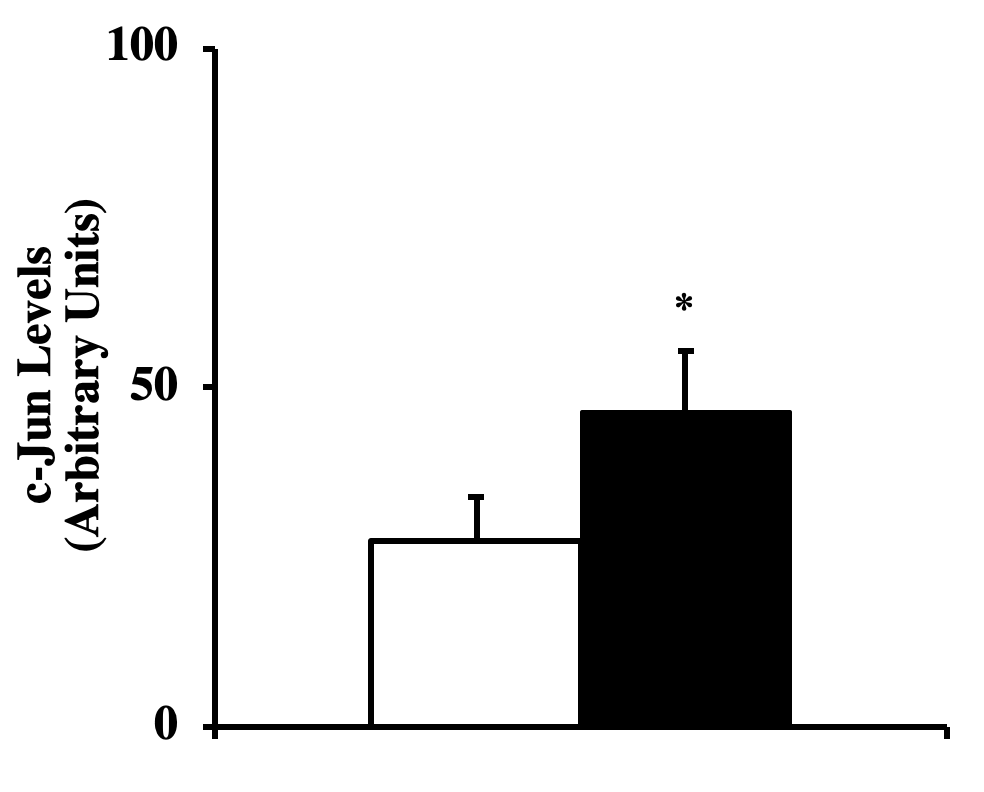 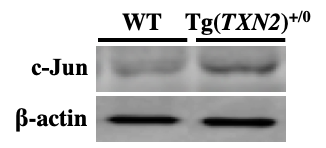 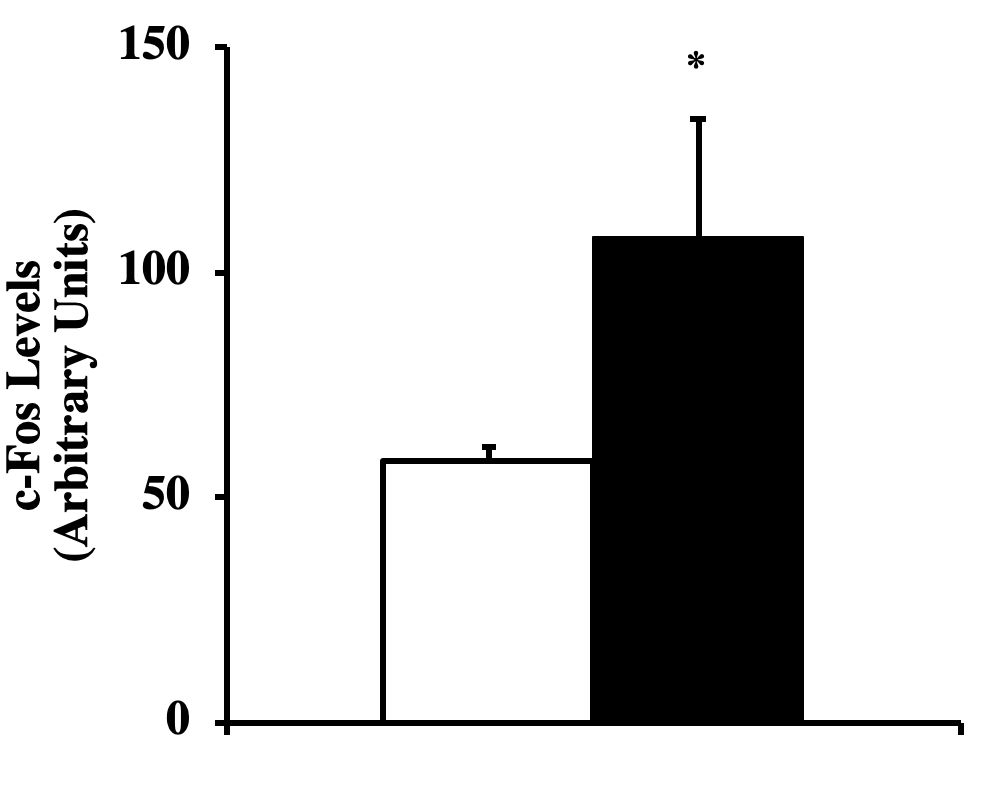 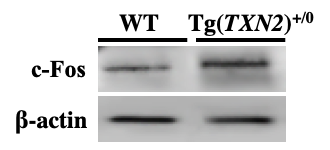 